	Medical History formComp. No    : ____________________________DRIVER	: _____________________________Blood Group : _______Co – DRIVER: ____________________________Blood Group : _______The following information is required as a precautionary measure in case of emergency.Please specify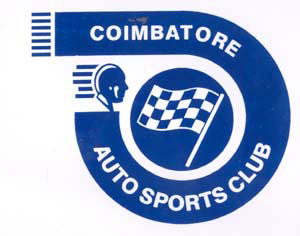 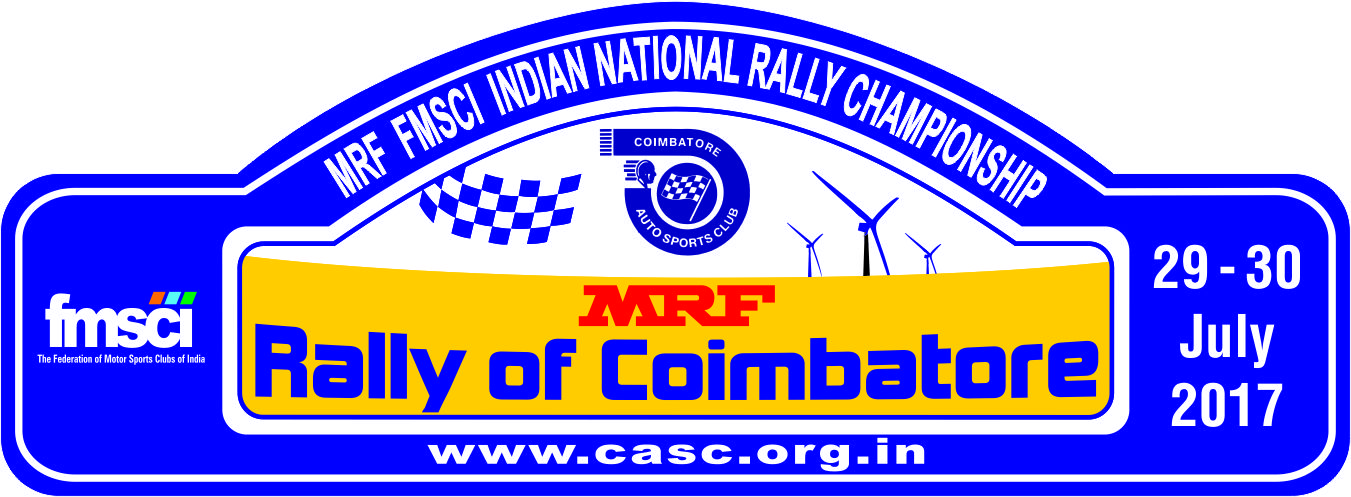 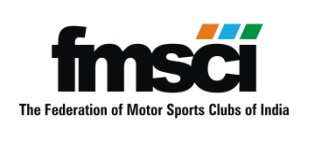 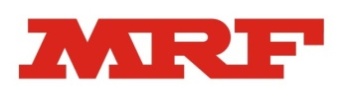 